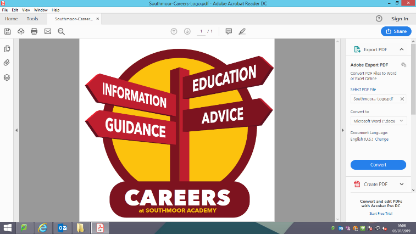 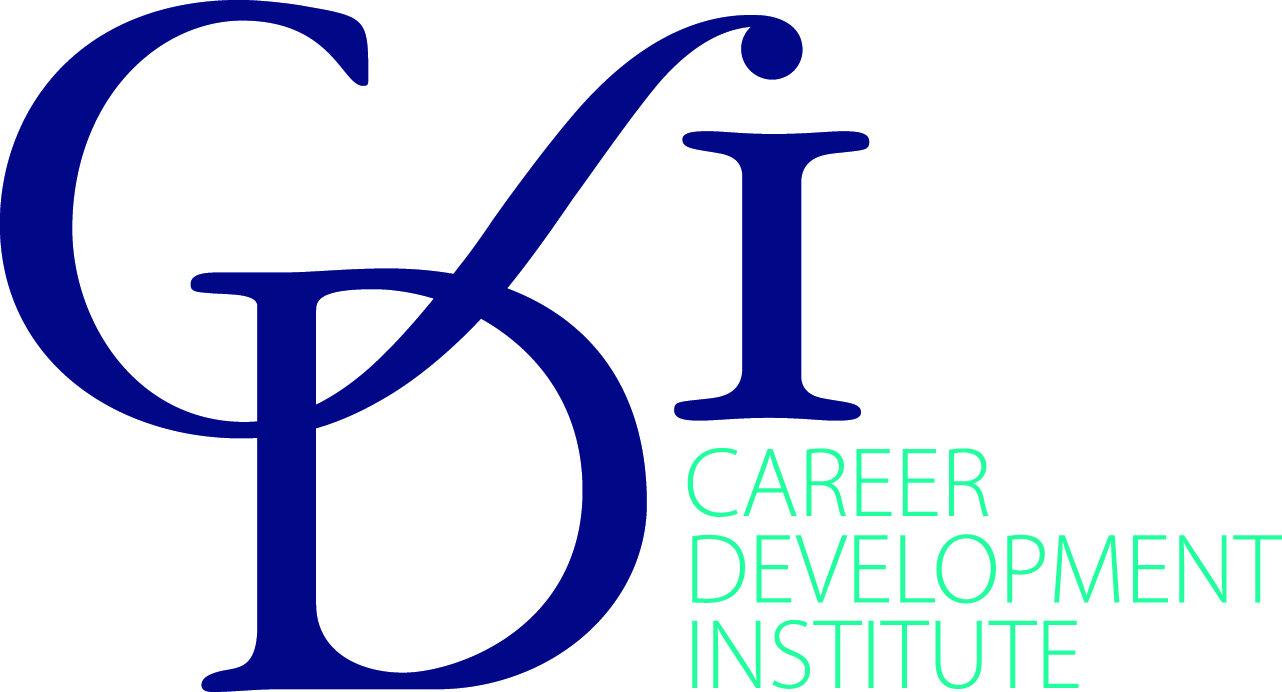 Curriculum area		Media Studies						 Curriculum Leader _____Media___________________	Date  April 2020The framework presents learning outcome statements for pupils and students across seventeen important areas of careers, employability and enterprise learning. These statements show progression from Key Stage 2 through to post-16 education.Three core elements of Careers, Employability and Enterprise:Year groupHow does your subject contribute to the Careers, Employability and Enterprise curriculum?What are the activities used?Developing yourself through careers, employability and enterprise educationLearning about careers and the world of workDeveloping your career management, employability and enterprise skills7N/AN/A8N/AN/A9The Big Issue historical and political context. How is the magazine funded?TV Production cross production/ TV budgets and how TV is funded. Costs, grants etc.Allows students to understand how the media industry can be funded and the work of free-lance writers.Where does the media TV industry find it funding and how the industry of the TV production can cut costs by using conglomerates help to ease the financial burden.1,2, , ,, 124, 5, 8,94, 5, 611,12, 131210The Big Issue historical and political context. How is the magazine funded?TV Production cross production/ TV budgets and how TV is funded. Costs, grants etc.Allows students to understand how the media industry can be funded and the work of free-lance writers.Where does the media TV industry find it funding and how the industry of the TV production can cut costs by using conglomerates help to ease the financial burden.1,2, , ,4, 5, 8,94,5,611,12, 1311The Big Issue historical and political context. How is the magazine funded?Allows students to understand how the media industry can be funded and the work of free-lance writers.1,2, ,4, 5, 8,911,12, 13,Post 16The Big Issue historical and political context. How is the magazine funded?TV Production cross production/ TV budgets and how TV is funded. Costs, grants etc.Allows students to understand how the media industry can be funded and the work of free-lance writers.Allows students to understand how the media industry can be funded and the work of free-lance writers.1,2, , 1,24, 5, 8,94,5,611,12, 13,12Developing yourself through careers, employability and enterprise educationLearning about careers and the world of workDeveloping your career management and employability skillsSelf-awarenessSelf-determinationSelf-improvement as a learnerExploring careers and career developmentInvestigating work and working lifeUnderstanding business and industryInvestigating jobs and labour market information (LMI)Valuing equality, diversity and inclusionLearning about safe working practices and environmentsMaking the most of careers information, advice and guidancePreparing for employabilityShowing initiative and enterpriseDeveloping personal financial capabilityIdentifying choices and opportunitiesPlanning and decidingHandling applications and interviewsManaging changes and transitions